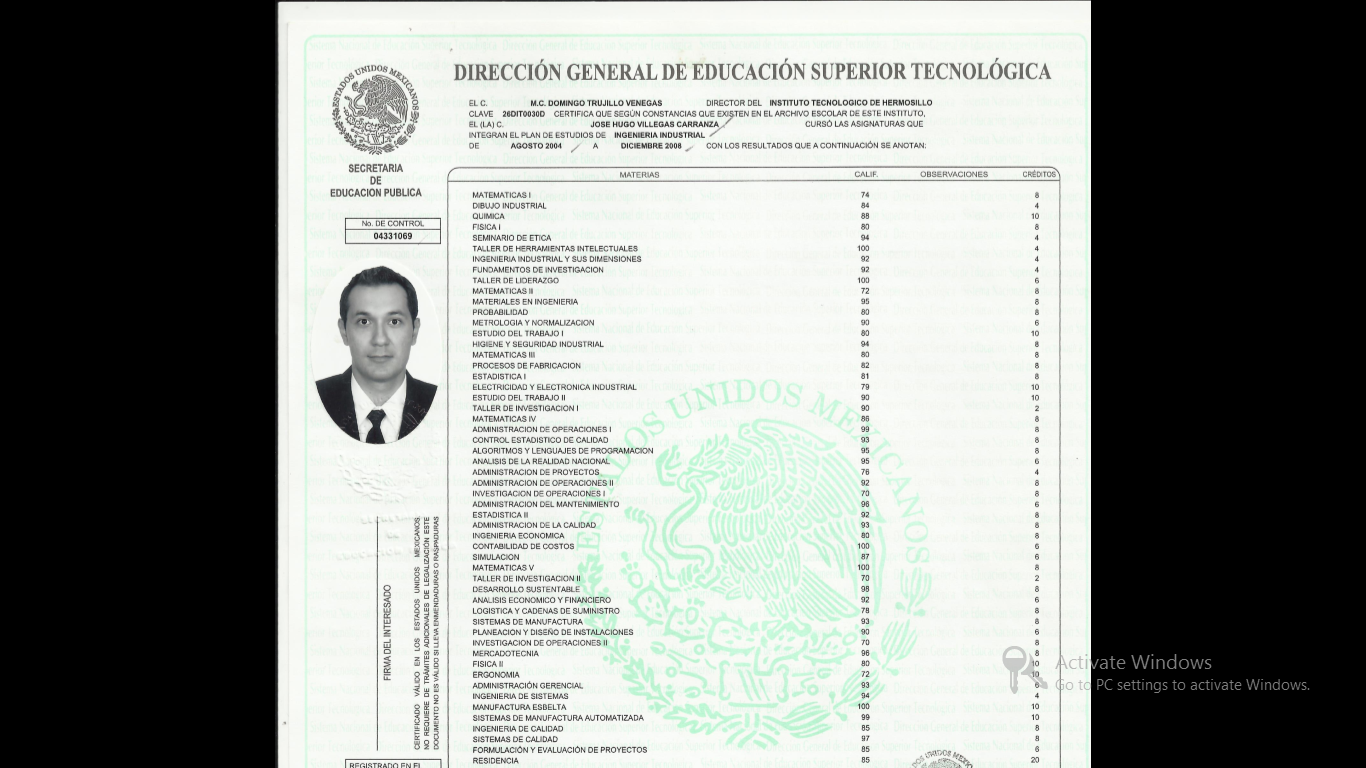 Jose Hugo Villegas Carranza. Ingeniero Industrial Misión de Caborca #16 Col. Colina Blanca. Hermosillo, Sonora. México. 31 años, casado.Teléfono: 3011771, Celular: (662) 4299817.  Email:  hugo_villegas@hotmail.com.COMPROMISOMe comprometo a desarrollar mis conocimientos, experiencia, aptitudes y capacidades dentro de la empresa para lograr resultados financieros positivos que satisfagan las expectativas de la organización, optimizando los recursos humanos y materiales, generando un ambiente de trabajo  para innovar y dar valor agregado a la empresa.FORMACIÓN2004-2009   Ingeniería Industrial, Instituto Tecnológico de Hermosillo.2001-2004   Preparatoria. Área Físico-Matemático. Colegio Regis La Salle, Hermosillo.Diplomado en Automatización Industrial con Energía Neumática.Simposio de Ingeniería Industrial Vortex.Congreso de Ergonomía y Seguridad Industrial.Inglés Avanzado.EXPERIENCIAPROEASY. Gerente de Ventas. Venta de material y productos de limpieza. Septiembre 2015.TWF Industries INC. Supervisor y Control de Calidad de línea de producción. Alexandria, Minnesota. Junio 2014 - Febrero 2015.Comercial Sanitaria. Asesor Técnico en Ventas de productos de limpieza, desinfección y sanitización. Mayo 2013 - Junio 2014.Fundación México Bilingüe A.C. Asesor de Prospectos. Venta  de Cursos de Idiomas. Enero - Abril 2013.Servicio Nacional del Empleo. Enlace de Campo. Otorgar apoyos económicos a jornaleros agrícolas. Julio 2010 - Diciembre 2012.Econollantas Servicios y Accesorios SA de CV. Gerente de Sucursal (Solidaridad y Lázaro Cárdenas). Venta de llantas. Febrero  a Septiembre 2009. Thermadyne (Victor Equipment). Prácticas profesionales (residencias). Diseño de moldes en AutoCAD. DICANOSA (material eléctrico),  Almacenista, control de inventarios y mandar material eléctrico para otras sucursales fuera de la ciudad. 6 meses. Milanesas El Herradero (Carnicería). Empleado de mostrador. 6 meses.Por iniciativa propia vendió Ceviche preparado por él mismo mientras cursaba preparatoria (2001) y hasta que concluyó su carrera, durante cuaresma. HABILIDADESInglés 95% (hablado, escrito y lectura)Trabajo en Equipo.Pensamiento Crítico y Constructivo. Habilidad para la solución de problemas.Compromiso con Responsabilidades.Mente abierta Alta motivación.Rápido aprendizaje.Habilidades para el uso de computadora y manejo de paquetes como: Microsoft Office, Fluidsim,   DWG Editor,   Visio.HÁBITOS Y VALORESDisciplina, PuntualidadResponsabilidad. Honestidad. Amistad. RespetoServicioINTERESESAdministraciónVentas Ingeniería   ProducciónRecursos Humanos